Jihočeský krajNajděte v mapěA) Jaké je Ústí u Tábora?   		Sezimovo ÚstíB) Čí je Řečice u Jindřichova Hradce?	Kardašova ŘečiceZajímavosti (doplň do textu)V letech 1914 – 1930 vlastnila zámek ve Stráži nad Nežárkou slavná česká operní pěvkyně Ema Destinová.  Ze zdroje v Novohradských horách se čerpá Dobrá voda. Stavbu rybníků podporoval nejmocnější šlechtický rod v jižních Čechách – Rožmberkové.Vytvoř dvojice 1. Žofínský prales			A) Trocnov							1. I2. 15. poledník			B) rezervace na Šumavě					2. J3. Žižkovo rodiště			C) Kleť							3. A4. Zvíkov				D) nejstarší kamenný most					4. F	5. Bezdrev				E) největší rybník Českobudějovické pánve		5. E6. pramen Teplé Vltavy		F) soutok Vltavy a Otavy					6. G7. hvězdárna				G) Černá hora						7. C8. Boubínský prales			H) největší rybník Třeboňské pánve			8. B9. Rožmberk				I) Novohradské hory						9. H						10. Písek				J) Jindřichův Hradec						10. DVetřelecJedno z následujících měst leží na jiné řece než ostatní. (Vyškrtni)Soběslav – Bechyně – Tábor – České Velenice – ProtivínPopletené názvy město 		Smutní nad Lužnicí	správně Veselí nad Lužnicíobec		Kachninec		správně Husinecvodní nádrž 	Milánov		správně Římovvodní nádrž	Supík			správně Orlíkměsto 		Čistotice		správně Prachaticeřeka 		Podlahanice		správně Stropnice	CHKO a NP na území kraje NP 	- 	Šumava				CHKO 	- Šumava
									- Blanský les									- Třeboňsko									Vypiš 2 památky z Jihočeského kraje, které jsou na seznamu UNESCO.-	Holašovice-	Český KrumlovHrady a zámky na území kraje (vypiš 3 hrady a 3 zámky)	Hrad Nové Hrady, Zvíkov, Landštejn	Zámky Český Krumlov, Kratochvíle, Červená Lhota, HlubokáSlepá mapka Jihočeského kraje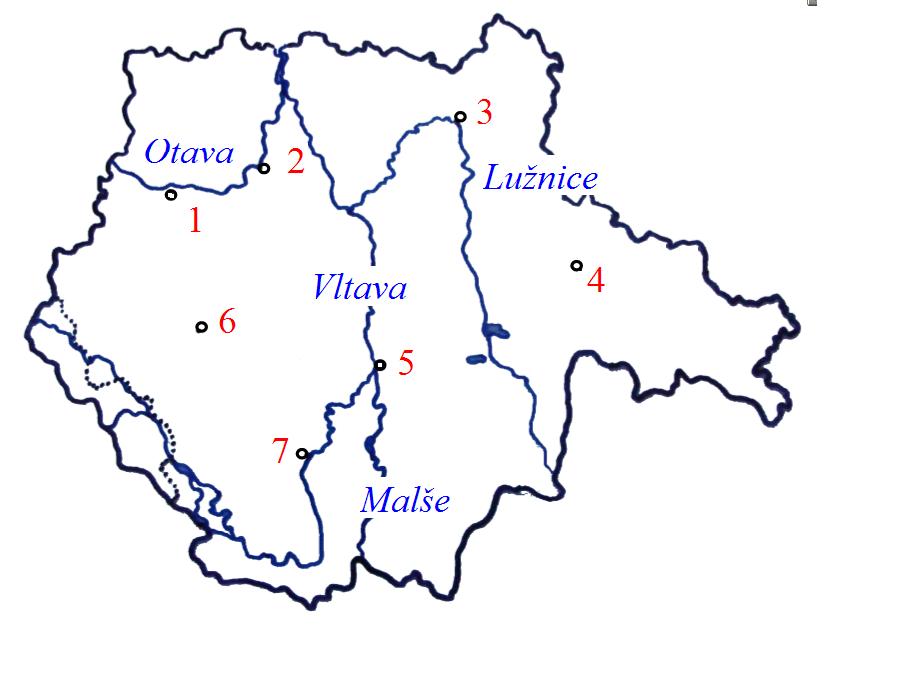 Města.1. Strakonice2. Písek3. Tábor4. Jindřichův Hradec5. České Budějovice6. Český Krumlov